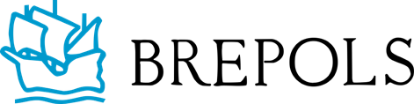 Proposition éditoriale (nouvelle collection)Données personnellesDonnées personnellesDonnées personnellesDonnées personnellesDonnées personnellesDonnées personnellesDonnées personnellesDirecteur de collectionDirecteur de collectionDirecteur de collection 2Directeur de collection 3PrénomPrénomPrénomNomNomNomTitreTitreTitreORCIDORCIDORCIDAdresse institutionnelleAdresse institutionnelleAdresse institutionnelleInstitut et départementInstitut et départementRue et numéroRue et numéroVilleVilleCode postalCode postalPaysPaysNuméro de téléphone Numéro de téléphone E-mail E-mail Adresse de correspondance Adresse de correspondance Adresse contractuelleAdresse contractuelleAdresse personnelleAdresse personnelleAdresse personnelleRue et numéroRue et numéroVilleVilleCode postalCode postalPaysPaysNuméro de téléphoneNuméro de téléphoneE-mailE-mailAdresse de correspondance Adresse de correspondance Adresse contractuelleAdresse contractuelleDétails relatifs à la collectionDétails relatifs à la collectionDétails relatifs à la collectionDétails relatifs à la collectionDétails relatifs à la collectionDétails relatifs à la collectionDétails relatifs à la collectionTitreTitreTitreSous-titreSous-titreSous-titreLien vers le site web de l’équipe éditorialeLien vers le site web de l’équipe éditorialeLien vers le site web de l’équipe éditorialeExposé des idées de base de la collection 
(max. 350 mots)Exposé des idées de base de la collection 
(max. 350 mots)Exposé des idées de base de la collection 
(max. 350 mots)Mots-clés
(6 à 10)Mots-clés
(6 à 10)Mots-clés
(6 à 10)Champ disciplinaire (classification)Champ disciplinaire (classification)Champ disciplinaire (classification)Zone géographique couverteZone géographique couverteZone géographique couvertePériode chronologique couverte Période chronologique couverte Période chronologique couverte Système d’évaluation par les pairs (peer review)Système d’évaluation par les pairs (peer review)Système d’évaluation par les pairs (peer review)Brève description du système d’évaluation par les pairs en simple aveugle par un spécialiste externe (indiqué par l’équipe éditoriale) en simple aveugle par un spécialiste membre de l’équipe éditoriale ou par un spécialiste externe en double aveugle par un spécialiste externe (indiqué par l’équipe éditoriale) en double aveugle par un spécialiste membre de l’équipe éditoriale ou par un spécialiste externe en simple aveugle par un spécialiste externe (indiqué par l’équipe éditoriale) en simple aveugle par un spécialiste membre de l’équipe éditoriale ou par un spécialiste externe en double aveugle par un spécialiste externe (indiqué par l’équipe éditoriale) en double aveugle par un spécialiste membre de l’équipe éditoriale ou par un spécialiste externe en simple aveugle par un spécialiste externe (indiqué par l’équipe éditoriale) en simple aveugle par un spécialiste membre de l’équipe éditoriale ou par un spécialiste externe en double aveugle par un spécialiste externe (indiqué par l’équipe éditoriale) en double aveugle par un spécialiste membre de l’équipe éditoriale ou par un spécialiste externe en simple aveugle par un spécialiste externe (indiqué par l’équipe éditoriale) en simple aveugle par un spécialiste membre de l’équipe éditoriale ou par un spécialiste externe en double aveugle par un spécialiste externe (indiqué par l’équipe éditoriale) en double aveugle par un spécialiste membre de l’équipe éditoriale ou par un spécialiste externeDescription détaillée du système d’évaluation par les pairs texte propre à la collection devant être utilisé : texte standard de Brepols Publishers à utiliser si aucun texte spécifique n’est disponible :
Tous les volumes parus dans cette collection ont été évalués uniquement sur base d’aspects académiques, par un Comité de Rédaction qui fonde son opinion sur des rapports rédigés par des critiques, étant des spécialistes dans le domaine. Le Comité de Rédaction garantit que l’appréciation est faite d’une manière indépendante, sans conflit d’intérêts. Le Comité de Rédaction ne prendra de décision définitive quant à la publication que lorsqu’il aura revu le dernier état du manuscrit. texte propre à la collection devant être utilisé : texte standard de Brepols Publishers à utiliser si aucun texte spécifique n’est disponible :
Tous les volumes parus dans cette collection ont été évalués uniquement sur base d’aspects académiques, par un Comité de Rédaction qui fonde son opinion sur des rapports rédigés par des critiques, étant des spécialistes dans le domaine. Le Comité de Rédaction garantit que l’appréciation est faite d’une manière indépendante, sans conflit d’intérêts. Le Comité de Rédaction ne prendra de décision définitive quant à la publication que lorsqu’il aura revu le dernier état du manuscrit. texte propre à la collection devant être utilisé : texte standard de Brepols Publishers à utiliser si aucun texte spécifique n’est disponible :
Tous les volumes parus dans cette collection ont été évalués uniquement sur base d’aspects académiques, par un Comité de Rédaction qui fonde son opinion sur des rapports rédigés par des critiques, étant des spécialistes dans le domaine. Le Comité de Rédaction garantit que l’appréciation est faite d’une manière indépendante, sans conflit d’intérêts. Le Comité de Rédaction ne prendra de décision définitive quant à la publication que lorsqu’il aura revu le dernier état du manuscrit. texte propre à la collection devant être utilisé : texte standard de Brepols Publishers à utiliser si aucun texte spécifique n’est disponible :
Tous les volumes parus dans cette collection ont été évalués uniquement sur base d’aspects académiques, par un Comité de Rédaction qui fonde son opinion sur des rapports rédigés par des critiques, étant des spécialistes dans le domaine. Le Comité de Rédaction garantit que l’appréciation est faite d’une manière indépendante, sans conflit d’intérêts. Le Comité de Rédaction ne prendra de décision définitive quant à la publication que lorsqu’il aura revu le dernier état du manuscrit.LanguesLanguesLangueslangue(s) première(s) de rédaction anglais français anglais français anglais français anglais françaisautre(s) langue(s) utilisée(s) anglais français allemand italien espagnol anglais français allemand italien espagnol anglais français allemand italien espagnol anglais français allemand italien espagnolDirectives pour les auteursDirectives pour les auteursDirectives pour les auteurs directives spécifiques sont accessibles sur le site web de la collection :(URL) directives générales de Brepols Publishers sont à employer : directives spécifiques sont accessibles sur le site web de la collection :(URL) directives générales de Brepols Publishers sont à employer : directives spécifiques sont accessibles sur le site web de la collection :(URL) directives générales de Brepols Publishers sont à employer : directives spécifiques sont accessibles sur le site web de la collection :(URL) directives générales de Brepols Publishers sont à employer : anglais français anglais français anglais françaisMembres de l’équipe éditoriale et, si d’application, de la commission consultative 
(nom et institution)Membres de l’équipe éditoriale et, si d’application, de la commission consultative 
(nom et institution)Membres de l’équipe éditoriale et, si d’application, de la commission consultative 
(nom et institution)Manuscrits seront envoyés à 
(+ adresse)Manuscrits seront envoyés à 
(+ adresse)Manuscrits seront envoyés à 
(+ adresse)Liste provisoire de titres prévusListe provisoire de titres prévusListe provisoire de titres prévusAutres informations importantesAutres informations importantesAutres informations importantesInformations relatives à la partie contractante – uniquement à compléter quand différentes des données personnelles ci-dessus Informations relatives à la partie contractante – uniquement à compléter quand différentes des données personnelles ci-dessus Informations relatives à la partie contractante – uniquement à compléter quand différentes des données personnelles ci-dessus Informations relatives à la partie contractante – uniquement à compléter quand différentes des données personnelles ci-dessus NomInstitut et départementRue et numéroVilleCode postalPays